Učenici naše škole nagrađeni za rezultate na PROMETNOJ UČILICIUčenici naše škole nagrađeni za rezultate na PROMETNOJ UČILICIUčenici naše škole nagrađeni za rezultate na PROMETNOJ UČILICIUčenici naše škole nagrađeni za rezultate na PROMETNOJ UČILICIPlasmanIme i prezimeRaz.Nagrada za osvojeno mjesto1.PETAR BANJAK6. B  E-romobil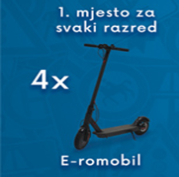 1.EDI IVANIŠEVIĆ2.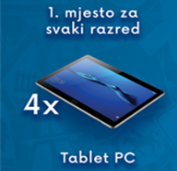 	Tablet PC2.DELFINA MARKOVIĆ6. B          Role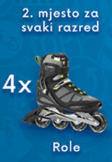 2.SAMANTA MARTINOVIĆ8. B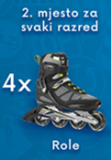 	Role3.PETAR ROKNIĆ6. B      Kaciga i prsluk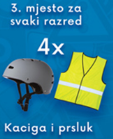 3.MAJA POSPIŠIL8. B           Kaciga i prsluk4.MELANIE JURANOVIĆ4. A       Skateboard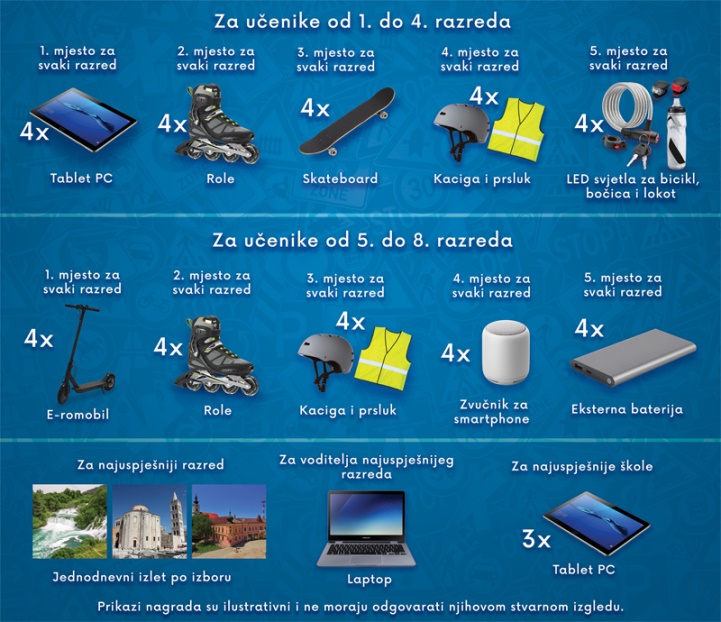 4.NINA MIKOLČEVIĆ6. B  Zvučnik za smartphone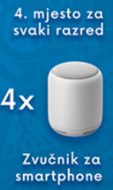 4.LEO IVANIŠEVIĆ8. B   Zvučnik za smartphone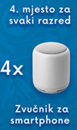 5.TIN REGOVIĆ6. B   Ekstremna baterija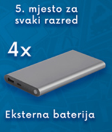 